      			      Proposed Agenda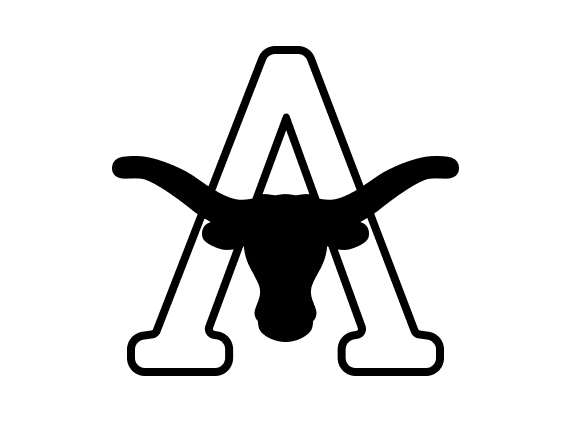 Regular Board of Education MeetingAgate School District #300                41032 2nd Ave                 Agate, CO  80101                  Monday, February 27, 2023                      Regular scheduled meeting 6:00 P.M.I.                   Call to Order- President Doug Purdy called the meeting to order at 6:00pm.II.          Pledge of Allegiance (begin recording)III.         Roll Call - Tonia McBride, Doug Purdy and Teffanie Rector were in attendance.              Additional staff in attendance were: Superintendent, Melinda Walls, Office Manager, Shelia Tart, Maintenance Manager, Rick Martin, Matt Theiman, Ethan Burgess.  Steven Vetter with the I-70 Scout, and Ryan Slade.IV.        Approval of Agenda - Teffanie Rector made a motion to approve the agenda as amended.  Tonia McBride seconded the motion.  Ayes Tonia McBride, Doug Purdy and Teffanie Rector.  Motion carried 3-0.V.         Approval of Meeting Minutes  January 30, 2023 - Teffanie Rector made a motion to approve the January 30, 2023 minutes with corrections and the Zoom meeting February 20, 2023.  Tonia McBride seconded the motion.  Ayes Tonia McBride, Doug Purdy and Teffanie Rector.  Motion carried 3-0.VI.       Communications to the School Board - NoneVII.      Opportunity for the audience to address the Board of Education (3 min.) - Ryan Slade would like to reserve the church for October 7, 2023. Mrs. Walls will get a reserve of the church contract for him.	Public Participation Statement:Citizens are cordially invited to attend all regular or special board meetings.  The Board welcomes any citizen to express an interest or concern related to the operation of the school.  Citizens who want to speak to the Board about school matters are invited to do so during the “public comment” section of the meeting agenda.  Anyone intending to speak should sign the speaker sign-in sheet available at the back of the room.  Each speaker should limit comments to three minutes.  If you have a written statement or materials for the Board, please give those to me and I will deliver those to Board members before your comments or after the meeting as appropriate.  The Board will not be able to respond to individual questions at the meeting.  Complaints against any employee should be sent to the Superintendent or Board in writing with your signature.  Please keep in mind that students often attend board meetings.  Speakers’ remarks, therefore, should be suitable for an audience that includes kinder through twelfth grade students.  The Board President may interrupt, warn or terminate a speaker’s statement that is unrelated to the business of the school district, is inappropriate for K-12 students or is disruptive to an orderly, productive meeting.  Thank you    (4823-9033-4709, v.1)VIII.         Approval of Consent Agenda (Note: Board Members may request  any item                 removed from Consent Agenda and discussed at the appropriate time.)Payment of checks as listed in the monthly District Expenditure Register:$33,356.16Approval of Payroll as listed in the Monthly District Expenditure Register:$72,992.07          Total:  $106,348.23Teffanie Rector made a motion to approve of the consent agenda as listed above and the approval of the delays and cancellations.  Tonia McBride seconded the motion.  Ayes Tonia McBride, Doug Purdy and Teffanie Rector.  Motion carried 3-0.IX.             Presentations/Discussion - NoneX.              Reports to the Board  of EducationA.  Financial Manager – Mr. Keith Yaich is not in attendance and Melinda      Walls will report.Mrs. Walls has been working with Jen West who has taken over Keith’s job while he has been gone.  Mrs. Walls has been paying bills with checks and the credit card to keep us up to date.  Keith is expected back in about 10 days.B.  Superintendent/Principal – Mrs. Melinda WallsThe students' heart challenge went extremely well, the students raised more money than expected.  Mrs. Walls has ordered the CMAS practice books, so the students can be prepared for the testing. C.  Facility Report – Mr. Rick MartinAll the jobs that he needed to accomplish this month went well. D.  ECBOCES – Mr. Doug PurdyNothing to reportE.  Board Discussions – Mr. Doug Purdy Nothing to reportXI.  	    Business Action Items      A. Approval of the 2023-2024 Calendar - Tabled until next meeting      B. Approval of the following delays and cancellations:          January 25, 2023 three hour early dismissal           February 9, 2023 - two hour delay           February 15, 2023 - canceled           February 16, 2023 - canceledApproval in consent agenda.      C. Approval of the end-of-year Superintendent’s EvaluationTeffanie Rector made a motion to approve the end-of- year Superintendent'sEvaluation.  Tonia McBride seconded the motion.  Ayes Tonia McBride, Doug  Purdy and Teffanie Rector.  Motion carried 3-0.XII.            Agenda items for next meeting Possible policy updatesWork Session Approval of Contract Calendar ApprovalAppointing of new board memberXIII.           Adjourn - President Doug Purdy Adjourned the meeting at 6:34 pm.The purchase, acquisition, lease, transfer, or sale of any real, personal, or other property interest. However, no executive session shall be held to conceal the fact that a member of the local public body has a personal interest in such property transaction. C.R.S. § 24-6-402(4)(a).Conferences with an attorney for the school board for the purpose of receiving legal advice on specific legal questions. The mere presence or participation of an attorney at an executive session is not sufficient to satisfy this requirement. C.R.S. § 24-6-402(4)(b).Matters required to be kept confidential by federal or state law or rules and regulations. The board must announce the specific citation of the statute or rules that are the basis for such confidentiality before holding the executive session. C.R.S. § 24-6- 402(4)(c).Specialized details of security arrangements or investigations. C.R.S. § 24-6-402(4)(d).Determining positions relative to matters that may be subject to negotiations, developing strategy for negotiations, including strategy for negotiations relating to collective bargaining or employment contracts, and instruction of negotiators. Discussion of negotiations relating to collective bargaining or employment contracts (other than negotiations for an individual employee’s contract) must occur in a public meeting, unless an executive session is otherwise allowed. C.R.S. § 24-6-402(4)(e).Personnel matters; except if the employee who is the subject of the session has requested an open meeting, or if the personnel matter involves more than one employee, all of the employees have requested an open meeting. If the employee(s) does not request an open meeting, the board may hold the discussion in executive session. The board may, at its discretion, invite the employee into the session. Discussion of personnel policies that do not require discussion of matters specific to a particular employee are not considered “personnel matters.” Discussions concerning a member of the board, any elected official, or the appointment of a board member are not considered personnel matters. C.R.S. § 24-6-402(4)(f).Consideration of any documents protected under the mandatory nondisclosure provision of the Colorado Open Records Act, except that consideration of work product documents and documents subject to the governmental or deliberative process privilege must occur in a public meeting, unless an executive session is otherwise allowed. C.R.S. § 24-6-402(4)(g).Discussion of individual students where public disclosure would adversely affect the person or persons involved. C.R.S. § 24-6-402(4)(h).Negotiations concerning the terms of an employment contract with one or more superintendent finalists if the board has named more than one finalist and holds a forum open to the public to conduct interviews with each of the finalists. The board may also, in addition to interviewing finalists in a public forum, interview finalists in executive session. C.R.S. § 24-6-402(4)(i).Respectfully Submitted,_________________________________________________	_______________________Doug Purdy, President, Agate School Board				Date_________________________________________________	_______________________Teffanie Rector, Secretary, Agate School Board			DateMinutesFrom   January 30, 2023ConsentAgate School District #300BOARD OF EDUCATIONCONSENT SUMMARY SHEET DATE:   2/27/2023TYPE OF ITEM:          Consent       Information/DiscussionSTATEMENT OF ITEM: Payment of checks as listed in the Monthly District Expenditure Register:$33,356.16Approval of Payroll as listed in the Monthly District Expenditure Register:$72,992.07          Total:  $106,348.23Reports to theBoard of EducationActionItems   Superintendent Report       February 27, 2023Dear Agate School Board,It has been an exciting month of February and it’s hard to believe it’s almost over!  Our Kids Heart Challenge has been a huge success!  Mr. Burgess set our goal at $1,000 and the kids raised that amount in the first week, so he reset the goal to $1,500 and they are almost there!  I have ordered some resources so that our students can get a little CMAS practice and I’m hoping it helps prepare our students for the grueling tests.  What we definitely don’t want is for students to opt out.  If they do, Agate receives a zero for that test and it puts us in a category of noncompliance.  Respectfully Submitted and Happy to be a Longhorn!
Melinda Walls, SuperintendentAgate School DistrictBuilding Manager’s Report     February 27, 2023Dear Agate School Board,Here are the things I’ve accomplished this month:We got propane to the building in time!We have new batteries in the fire alarm panel and we saved $1,200 on labor because I installed the batteries.Wide Open Heating and Air came on Tuesday to check things out in order to write a quote for air/heating in our gym and secondary.Colorado Doorways will be finishing the mag lock system on the new double doors.  They will be hooked up to the video system in Shelia’s office.  We are putting a video system in bus 103 (the 48 passenger bus).The Elbert County Health Department was here for our inspection on February 1st and there were some very minor violations, for example, stickers must be placed on the hand sanitizer dispensers, etc. Cintas inspected our fire alarm system and our system passed with flying colors, except for the batteries that I installed.Our bus drivers continue their work to complete the CDL requirements. Furnace air filters will be changed as soon as the weather breaks.  Sincerely,Rick Martin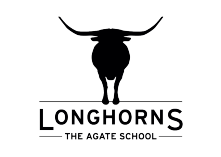 